現場事務所などへの掲示例（案）（現場内での意識醸成、訪問者に対する周知等を目的として）※用紙印刷の場合※用紙印刷の場合※用紙印刷の場合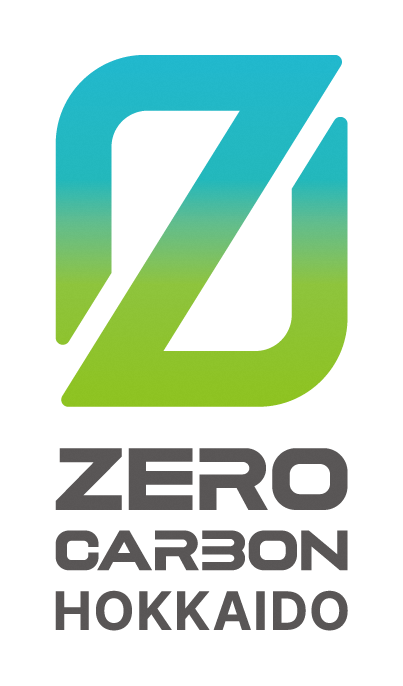 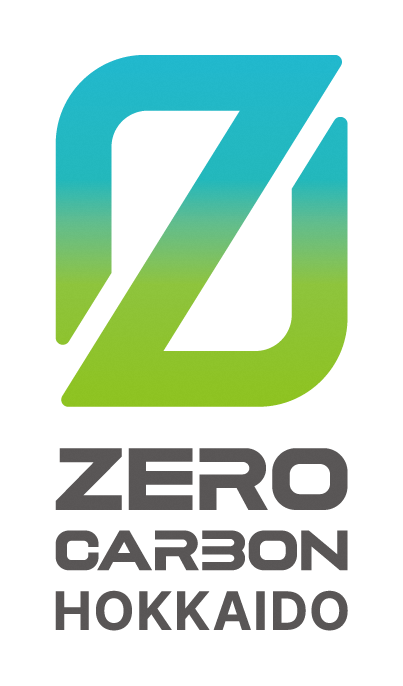 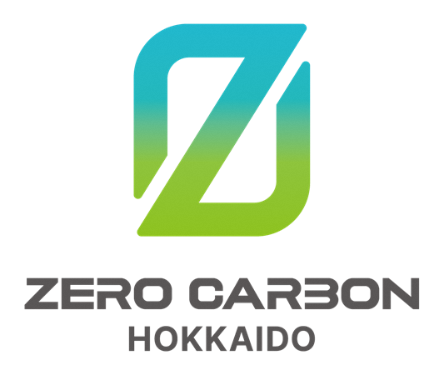 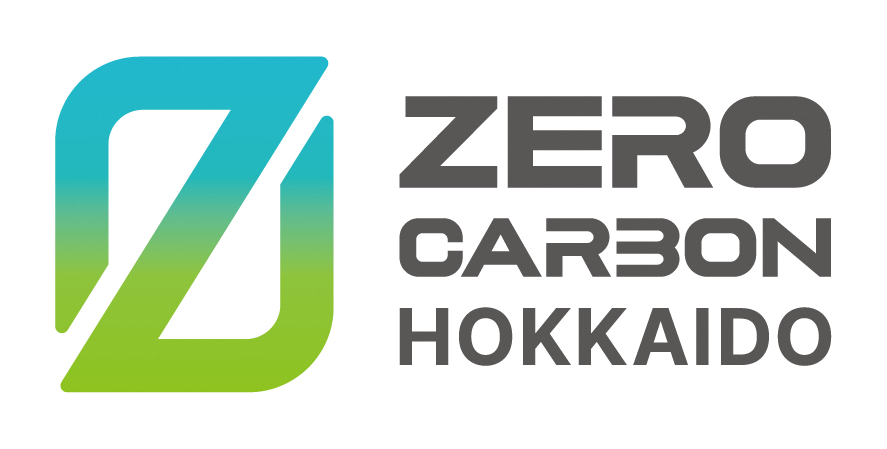 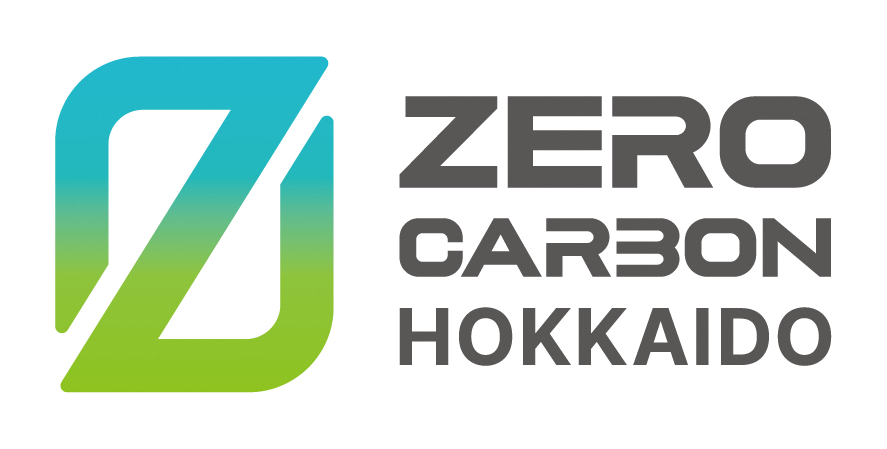 